VSTUPNÍ ČÁSTNázev komplexní úlohy/projektuVýživa a krmení telatKód úlohy41-u-3/AB83Využitelnost komplexní úlohyKategorie dosaženého vzděláníH (EQF úroveň 3)M (EQF úroveň 4)Skupiny oborů41 - Zemědělství a lesnictvíVazba na vzdělávací modul(y)Mechanizace živočišné výroby – stájChov skotuŠkolaStřední škola technická, gastronomická a automobilní, Chomutov, příspěvková organizace, Pražská, ChomutovKlíčové kompetenceKompetence k učení, Kompetence k řešení problémů, Komunikativní kompetence, Personální a sociální kompetence, Kompetence k pracovnímu uplatnění a podnikatelským aktivitámDatum vytvoření25. 05. 2019 16:51Délka/časová náročnost - Odborné vzdělávání8Délka/časová náročnost - Všeobecné vzděláváníPoznámka k délce úlohyRočník(y)3. ročníkŘešení úlohyskupinovéDoporučený počet žáků3Charakteristika/anotaceÚloha řeší problematiku stanovení krmné dávky a krmení telat mléčnou krmnou směsí (MKS) od porodu do odstavení a přechod na pevnou stravu s ohledem na věk a hmotnost telete, použitou stájovou mechanizaci na přípravu a aplikaci krmiva a roční dobu.JÁDRO ÚLOHYOčekávané výsledky učeníŽák:1. Napájení a krmení skotu (telat)popíše pravidla pro příjem potravy telat od porodu do odstavení (napájení telat mlezivem, napájení telat mlékem vlastní matky, napájení mlékem od kojné krávy, použití MKS)zjistí z dokumentace stáří telete, jeho hmotnosturčí množství krmné dávky a frekvenci podávání a doporučenou teplotuprostuduje návod k aplikaci MKS, připraví si potřebné pomůcky a měřidla, provede jejich dezinfekci a celkovou kontrolupřipraví potřebné množství krmiva, provede kontrolu jeho teplotypomocí vědra nebo cucáku provede napájení teletepo ukončení napájení provede ošetření a údržbu použitého zařízení a pomůcekDoporučuje se zařadit aplikaci krmiva pomocí vědra nebo cucáku i v případě, že je k dispozici napájecí automat.Specifikace hlavních učebních činností žáků/aktivit projektu vč. doporučeného časového rozvrhuŽák:popíše pravidla pro příjem potravy telat od porodu do odstavení (napájení telat mlékem vlastní matky, napájení mlékem od kojné krávy, použití MKS)určí množství krmné dávky a frekvenci podávání vzhledem ke stáří telete, jeho hmotnosti a roční doběprovede přípravu nápoje dle návodu a jeho aplikaci pomocí vědra nebo cucákuočistí a dezinfikuje použité zařízení a pomůckyMetodická doporučení1. žáci vytvoří 2–3členné skupiny a budou společně řešit zadaný úkol2. do plnění komplexní úlohy je možno zahrnout i vypracování plánu krmení od porodu do odstavuZpůsob realizaceKomplexní úloha bude prováděna v rámci odborného výcviku a bude součástí hodnocení.PomůckyOdměrný válec, váhy, míchací zařízení, teploměr, aplikační vědro, cucákVÝSTUPNÍ ČÁSTPopis a kvantifikace všech plánovaných výstupůŽáci stanoví krmnou dávku pro tele s ohledem na jeho věk, hmotnost a roční dobu, provede přípravu nápoje a krmení. Po aplikaci ošetří použité pomůcky a nástroje.Kritéria hodnocení1. správnost výpočtu krmné dávky a určení frekvence krmení2. postup při přípravě krmné dávky3. postup při vlastním krmení4. ošetření použitých pomůcek a nástrojůDoporučená literaturaPoznámkyObsahové upřesněníOV NSK - Odborné vzdělávání ve vztahu k NSKPřílohypracovni-list_vyziva-a-krmeni-telat.docxMateriál vznikl v rámci projektu Modernizace odborného vzdělávání (MOV), který byl spolufinancován z Evropských strukturálních a investičních fondů a jehož realizaci zajišťoval Národní pedagogický institut České republiky. Autorem materiálu a všech jeho částí, není-li uvedeno jinak, je Jiří Mladý. Creative Commons CC BY SA 4.0 – Uveďte původ – Zachovejte licenci 4.0 Mezinárodní.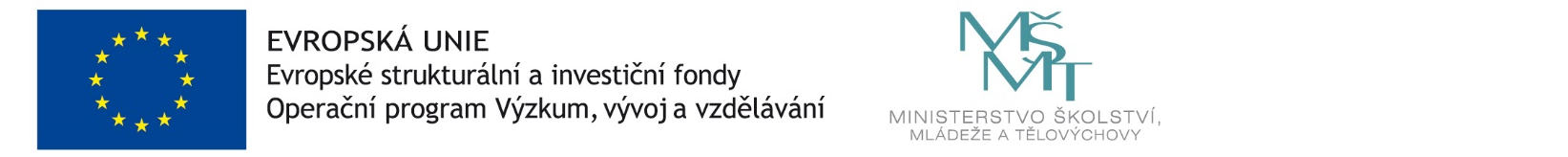 